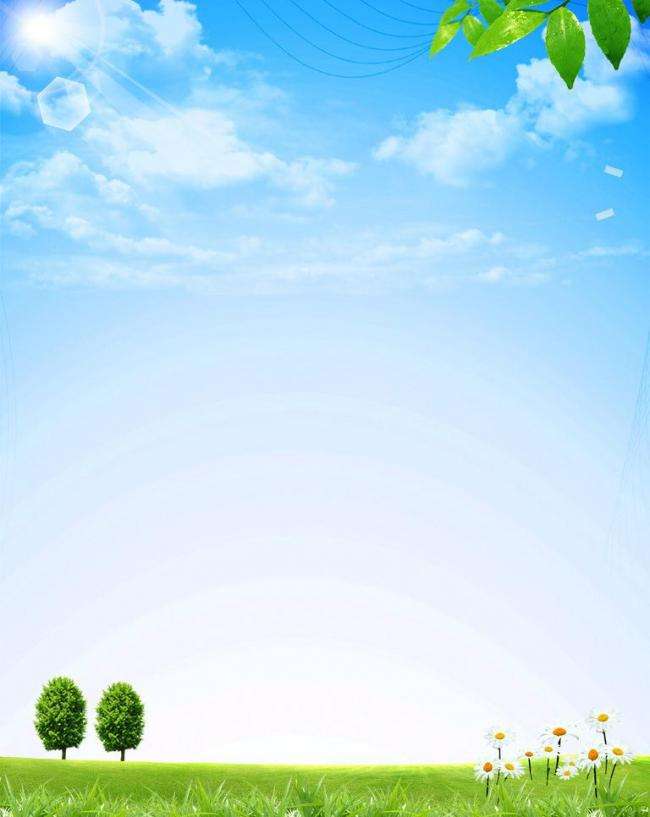 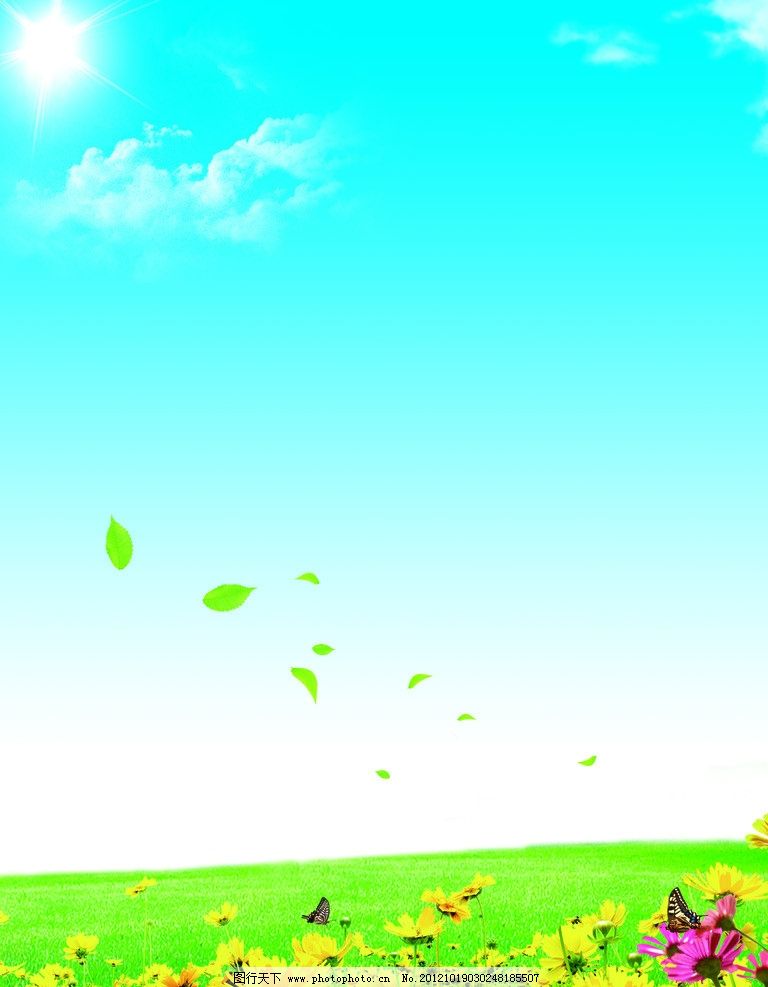 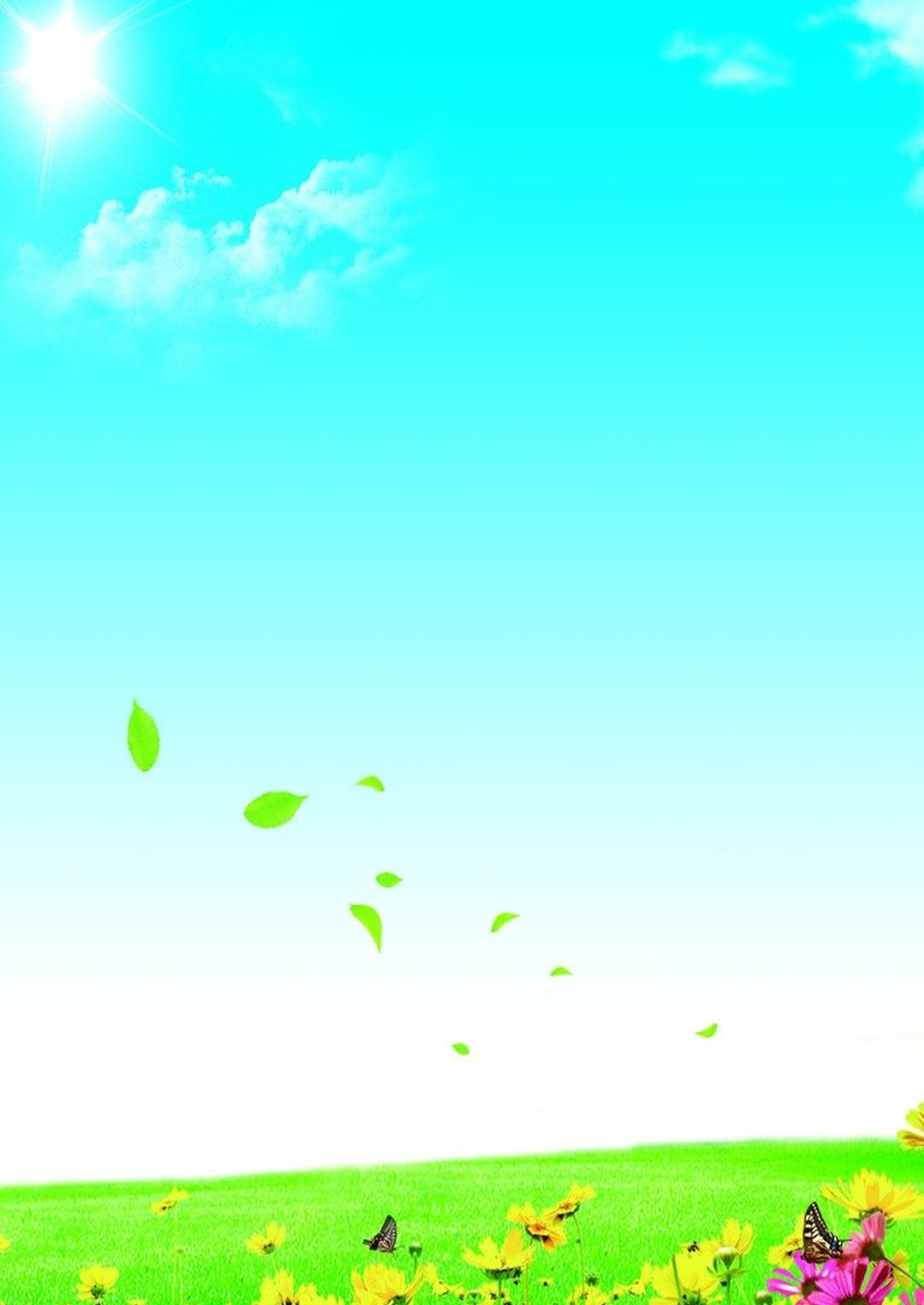 姓名用户名登录次数层级3考核成绩曹广浩'mqpx217066商丘市民权县龙塘镇浑东小学96陈海杰'mqpx203030商丘市民权县花元乡中心小学96蔡秋英'mqpx2232119商丘市民权县龙塘镇郑砦小学95陈彦民'mqpx271461商丘市民权县野岗乡重点小学94陈艳霞'mqpx203660商丘市民权县老颜集乡陈庄小学94陈志敏'mqpx182693商丘市民权县城关镇城关小学93陈丽'mqpx173434商丘市民权县人和镇金狮小学92安淑华'mqpx2120162商丘市民权县林七乡司庄小学91陈飞'mqpx153140商丘市民权县胡集乡回族小学91陈红霞'mqpx1894114商丘市民权县城关镇罗庄小学90陈沙沙'mqpx205751商丘市民权县老颜集乡秦老家小学90陈月梅'mqpx213667商丘市民权县林七乡中心小学90白文静'mqpx2142126商丘市民权县龙塘镇第一初级中学89曹艳梅'mqpx222179商丘市民权县龙塘镇许小楼小学89常琳琳'mqpx271351商丘市民权县野岗乡重点小学89陈继东'mqpx153248商丘市民权县和平路学校89陈友丽'mqpx228928商丘市民权县人和镇中心小学89安浩'mqpx189339商丘市民权县城关镇睢州坝小学88白慧霞'mqpx1807167商丘市民权县伯党乡伯南回族小学88曹艳慧'mqpx2164103商丘市民权县龙塘镇浑北小学88陈爱玲'mqpx2530259商丘市民权县孙六乡刘六口小学87陈丽丽'mqpx180056商丘市民权县北关镇中心小学87陈晓菊'mqpx153550商丘市民权县第三小学87曹雨丹'mqpx2156266商丘市民权县龙塘镇付庄小学86陈伟'mqpx2151175商丘市民权县龙塘镇付庄小学85陈玉春'mqpx2063229商丘市民权县老颜集乡闫道口小学85刘艳宾'mqpx100056商丘市民权县城关镇城关小学85柴天红'mqpx185566商丘市民权县城关镇楚洼小学84陈孝宏'mqpx144757商丘市民权县北关镇潘庄小学84常俊玲'mqpx188440商丘市民权县城关镇罗庄小学83陈孝乾'mqpx264228商丘市民权县王桥乡良尧小学83陈玉红'mqpx2019105商丘市民权县花元乡中心小学83安德全'mqpx245825商丘市民权县顺河乡第一初级中学82安玉丹'mqpx180625商丘市民权县伯党乡伯西回族小学82白素梅'mqpx240262商丘市民权县实验小学82陈艳丽'mqpx283143商丘市民权县胡集乡于楼小学82程美香'mqpx153612商丘市民权县第三小学81薄景丽'mqpx152842商丘市民权县和平路学校80曹丽娜'mqpx243032商丘市民权县双塔乡大曹小学80陈红'mqpx234018商丘市民权县实验小学80安绍华'mqpx249653商丘市民权县顺河乡王庄小学79白琳'mqpx236728商丘市民权县实验小学79曹珂'mqpx152927商丘市民权县第三小学79白海华'mqpx194177商丘市民权县程庄镇楚庄小学78陈恩香'mqpx179263商丘市民权县北关镇中心小学78程华超'mqpx231320商丘市民权县实验小学78杨居红'41232319681120208450商丘市民权县实验小学78安淑丽'mqpx212638商丘市民权县林七乡郑庄小学76安振红'mqpx279211商丘市民权县尹店乡张寨小学76陈芳鑫'mqpx260634商丘市民权县王桥乡底庄小学76李敬轩'41232319790118282737商丘市民权县实验小学76卞桂环'mqpx190534商丘市民权县城关镇吴庄小学75车艳丽'mqpx265433商丘市民权县王桥乡赵岗小学75陈威'mqpx207820商丘市民权县老颜集乡中心小学74.95曹凤珍'mqpx254741商丘市民权县孙六乡中心小学74陈冬梅'mqpx153049商丘市民权县和平路学校74白怀英'mqpx1446141商丘市民权县北关镇南街回族小学73白永梅'mqpx2155144商丘市民权县龙塘镇付庄小学73陈淑敏'mqpx226261商丘市民权县聋哑学校73陈俊霞'mqpx279980商丘市民权县尹店乡中心小学72陈霞'mqpx201825商丘市民权县花元乡中心小学71.85蔡春丽'mqpx2777151商丘市民权县尹店乡苏庄小学70.9陈春丽'mqpx238058商丘市民权县实验小学70.4蔡彦'mqpx254068商丘市民权县孙六乡赵老家小学70陈红英'mqpx223356商丘市民权县聋哑学校70陈云霞'mqpx1735129商丘市民权县人和镇刘砦小学70程传芝'mqpx255742商丘市民权县孙六乡中心小学70程丽丽'mqpx114543商丘市民权县民族学校70陈灏'mqpx198440商丘市民权县花元乡吴老家小学68陈艳云'mqpx198523商丘市民权县花元乡吴老家小学68李雪梅'4123231981112408477商丘市民权县实验小学67.85白静'mqpx181952商丘市民权县伯党乡回族中学67.6陈艳峰'mqpx257513商丘市民权县外国语学校67.5卞海燕'mqpx191042商丘市民权县城关镇兴华小学67白艳玲'mqpx218617商丘市民权县龙塘镇龙南小学66曹素伟'mqpx271238商丘市民权县野岗乡温庄小学66陈玉玲'mqpx271597商丘市民权县野岗乡西芒岗小学66安道芹'mqpx220242商丘市民权县龙塘镇石槽小学65白玉娟'mqpx220911商丘市民权县龙塘镇汤庄小学64.4白欣月'mqpx152788商丘市民权县胡集乡回族小学64程聪玲'mqpx14489商丘市民权县北关镇丁庄小学64李贾霞'41232319800420414650商丘市民权县顺河乡第二初级中学64曹振东'mqpx216875商丘市民权县龙塘镇浑北小学63陈如意'mqpx186421商丘市民权县城关镇大陈庄小学62.7陈春玲'mqpx173241商丘市民权县人和镇黄寨小学61.8陈进敏'mqpx208510商丘市民权县老颜集乡仲楼小学61陈际国'mqpx250951商丘市民权县孙六乡焦老家小学60陈俊杰'mqpx213061商丘市民权县林七乡郑庄小学59.55陈静'41230119800829410110商丘市民权县城关镇兴华小学58.1陈会影'mqpx173322商丘市民权县人和镇第一初级中学52程大魁'mqpx266134商丘市民权县王桥乡赵岗小学49陈万菊'mqpx235619商丘市民权县实验小学48白守娟'mqpx1808117商丘市民权县伯党乡伯南回族小学45陈美丽'mqpx153481商丘市民权县禇庙乡陈庄小学45程敬菊'mqpx278017商丘市民权县尹店乡吴岗小学43陈力'mqpx153310商丘市民权县花元乡陈庄小学42陈丽娜'mqpx275036商丘市民权县尹店乡第三初级中学37.6毕爱华'mqpx226123商丘市民权县聋哑学校37陈海英'mqpx23819商丘市民权县实验小学32.35常春燕'mqpx273925商丘市民权县白云寺镇白云小学31.55王银平'41232319821203402220商丘市民权县实验小学29.8陈畅杰'mqpx230110商丘市民权县人和镇中心小学19.8彭红杰'mqpx10506商丘市民权县城关镇第二初级中学3.05陈志霞'mqpx26745商丘市民权县王庄寨乡刘庄小学1.85陈新建'mqpx27724商丘市民权县尹店乡石柱回族小学0.65蔡齐松'mqpx27490商丘市民权县尹店乡第三初级中学0曹艳红'mqpx273822商丘市民权县白云寺镇白云小学0陈洁'mqpx23122商丘市民权县实验小学0陈金凤'mqpx27930商丘市民权县尹店乡张寨小学0陈贤'mqpx23700商丘市民权县实验小学0